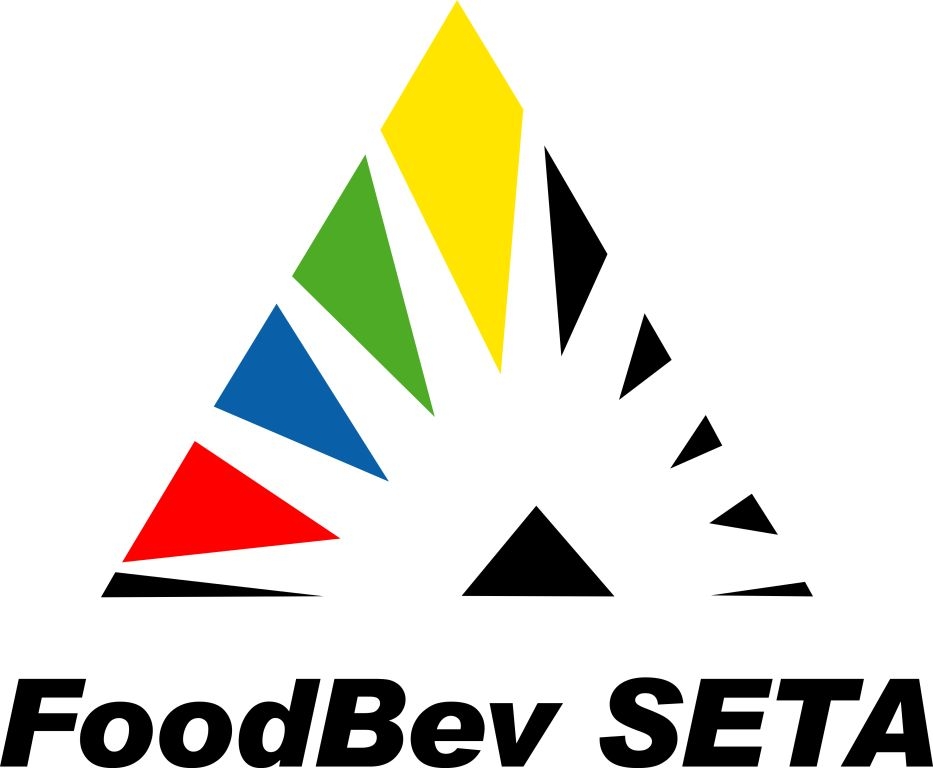 DISCRETIONARY GRANT2017-2018LEARNING PROGRAMMES APPLICATION FORM
CLOSING DATE: 21 January 2017 Applications are to be submitted to the FoodBev SETADG17-18@foodbev.co.zaTHE APPLICATION MUST BE COMPLETED COMPREHENSIVELYTHE PIVOTAL PLAN AND PIVOTAL REPORT (IN FORMAT OF WSP) NEEDS TO BE ATTACHED TOGETHER WITH THE APPLICATION FORM.REQUESTED TO SUBMIT ONLY THE COMPLETED SECTIONS  FOR OFFICE ONLYSECTION A:   APPLICANT DETAILSSummary of Learning Programmes applied for: Kindly indicate the training interventions that your organisation is applying for. SECTION ASECTION BLEARNERSHIP DETAIL: TRAINING PROVIDER DETAILS:A DETAILED IMPLEMENTATION PLAN MUST ACCOMPANY THIS APPLICATIONSECTION CSKILLS PROGRAMME DETAILS:TRAINING PROVIDER DETAILS: A DETAILED IMPLEMENTATION PLAN MUST ACCOMPANY THIS APPLICATIONSECTION DARTISAN DETAILSFitter                         5. Other (Please specify)MillwrightFitter and TurnerElectricianTRAINING PROVIDER DETAILS: A DETAILED IMPLEMENTATION PLAN MUST ACCOMPANY THIS APPLICATIONSECTION EWORK EXPERIENCE FOR UNIVERSITY GRADUATESSECTION FUNEMPLOYED INTERNSHIP SECTION GTVET PLACEMENT DETAILSSECTION HADULT EDUCATION + TRAINING (AET) PROGRAMME DETAILSTRAINING PROVIDER DETAILS: A DETAILED IMPLEMENTATION PLAN MUST ACCOMPANY THIS APPLICATIONSECTION IEMPLOYED BURSARIESAnnexure A – PIVOTAL REPORTREPORT ON PREVIOUS FINANCIAL YEAR COMPLETED TRAININGS THAT WERE NOT REPORTED SECTION JAUTHORISATION OR DECLARATIONI, the undersigned submit this information in fulfilment of this entity's legal obligation in terms of the skills development legislation and regulations. I declare that, to the best of our knowledge, the information contained in the application is accurate and up to date. I recognise that any inaccurate statement in this document may constitute fraud and be subject to the full penalty of the law.SECTION K:SELF ASSESSMENT CHECKLISTKINDLY ENSURE THAT THE APPLICATION IS ACCOMPANIED BY THE FOLLOWING DOCUMENTS(Failure to submit incomplete application and all required documents will result in the application being disqualified):Date ReceivedReference NumberDG17-18/FW1/ Date Evaluated Date approvedName of Applicant/ OrganisationName of Applicant/ OrganisationOrganisation CategoryOrganisation CategoryLevy Payer		Levy Payer		Levy Payer		Levy Payer		Levy Payer		Levy Payer		Levy Payer		Levy Payer		Levy Payer		Levy Payer		Non Levy payerNon Levy payerNon Levy payerNon Levy payerNon Levy payerNon Levy payerNon Levy payerSkills Development Levy Number (if levy payer)Skills Development Levy Number (if levy payer)LLLLLLLLLLLLLLLLLPeriod Of Company ExistencePeriod Of Company ExistenceLess than 1 yearLess than 1 year2-5 years2-5 years2-5 years6-10 years6-10 years6-10 years6-10 years> 10 years> 10 yearsCompany Registration Number (Cipro No.)Company Registration Number (Cipro No.)Vat Registration NumberVat Registration NumberType of Company Type of Company SMESMESMESMESMESMESMEType of Company Type of Company NGONGONGONGONGONGONGOType of Company Type of Company CorporativeCorporativeCorporativeCorporativeCorporativeCorporativeCorporativeType of Company Type of Company CBOCBOCBOCBOCBOCBOCBOType of Company Type of Company Trade UnionTrade UnionTrade UnionTrade UnionTrade UnionTrade UnionTrade UnionApplicant/Organisation Contact PersonApplicant/Organisation Contact PersonNameNameNameNameNameNameNameApplicant/Organisation Contact PersonApplicant/Organisation Contact PersonDesignationDesignationDesignationDesignationDesignationDesignationDesignationApplicant/Organisation Contact PersonApplicant/Organisation Contact PersonTelephone NumberTelephone NumberTelephone NumberTelephone NumberTelephone NumberTelephone NumberTelephone NumberApplicant/Organisation Contact PersonApplicant/Organisation Contact PersonMobile NumberMobile NumberMobile NumberMobile NumberMobile NumberMobile NumberMobile NumberApplicant/Organisation Contact PersonApplicant/Organisation Contact PersonFax NumberFax NumberFax NumberFax NumberFax NumberFax NumberFax NumberApplicant/Organisation Contact PersonApplicant/Organisation Contact PersonEmail AddressEmail AddressEmail AddressEmail AddressEmail AddressEmail AddressEmail AddressPhysical Address Of ApplicantPhysical Address Of ApplicantPhysical Address Of ApplicantPhysical Address Of ApplicantMunicipalityMunicipalityMunicipalityMunicipalityMunicipalityMunicipalityMunicipalityMunicipalityMunicipalityMunicipalityPhysical Address Of ApplicantPhysical Address Of ApplicantProvinceProvinceProvinceCodeCodeCodePostal Address Of Applicant (if not the same as above)Postal Address Of Applicant (if not the same as above)Postal Address Of Applicant (if not the same as above)Postal Address Of Applicant (if not the same as above)Postal Address Of Applicant (if not the same as above)Postal Address Of Applicant (if not the same as above)MunicipalityMunicipalityMunicipalityMunicipalityMunicipalityMunicipalityMunicipalityMunicipalityMunicipalityMunicipalityPostal Address Of Applicant (if not the same as above)Postal Address Of Applicant (if not the same as above)ProvinceProvinceProvinceProvinceProvinceCodeCodeCodeCodeCodeSize of business and numberof employeesBusiness SizeBusiness SizeBusiness SizeBusiness SizeBusiness SizeNo. of permanentemployeesNo. of permanentemployeesNo. of permanentemployeesNo. of permanentemployeesNo. of permanentemployeesSpecify exact number ofpermanent employeesSpecify exact number ofpermanent employeesSpecify exact number ofpermanent employeesSpecify exact number ofpermanent employeesSpecify exact number ofpermanent employeesSpecify exact number ofpermanent employeesSpecify exact number ofpermanent employeesSpecify exact number ofpermanent employeesSize of business and numberof employeesMicroMicro0 – 90 – 90 – 90 – 90 – 9Size of business and numberof employeesSmallSmall10 – 4910 – 4910 – 4910 – 4910 – 49Size of business and numberof employeesMediumMedium50 – 14950 – 14950 – 14950 – 14950 – 149Size of business and numberof employeesLargeLarge+150 +150 +150 +150 +150 Main activities of businessSIC CODE:SIC CODE:SIC CODE:SIC CODE:SIC CODE:SIC CODE:SIC CODE:SIC CODE:SIC CODE:SIC CODE:SIC CODE:SIC CODE:SIC CODE:Total annual payroll for all employeesRRRRRRRRRRRRRRRRRRChamber Focus:BEVERAGESBEVERAGESBEVERAGESBCCSBCCSBCCSBCCSDAIRYDAIRYDAIRYDAIRYDAIRYFOODPREPFOODPREPFOODPREPPROCESSEDPROCESSEDPROCESSEDPROCESSEDPIVOTAL Grant YesNoName of Learning ProgrammesTotal number of learnersSOURCE OF FUNDINGSOURCE OF FUNDINGName of Learning ProgrammesTotal number of learnersSETA FundedUnfundedLearnerships Grant (Unemployed)Learnerships Grant (Employed) Skills ProgrammesAET Level 1- 4Work Experience for Graduates (12 months)Work Experience for Graduates (24 months)Internship  (6 months) Internship  (12 months)Apprenticeships (Employed and Unemployed)Bursaries Employed (Uncapped)- only final year Bursaries Employed (Leadership)Public TVET Placement  (6 months)Public TVET Placement  (12 months)Public TVET Placement  (18 months)OFO CodeLEARNERSHIP TitleRegistration numbertraining provideraccreditation numbernumber of 18.1number of 18.2start dateend dateName: Training ProviderName: Training ProviderName: Training ProviderName: Training ProviderAccreditation StatusAccreditation StatusAccreditation StatusAccreditation StatusAccreditation StatusAccreditation StatusAccreditation BodyAccreditation BodyAccreditation BodyAccreditation BodyQualifications (attach proof of accreditation letter per applied programme)Qualifications (attach proof of accreditation letter per applied programme)Qualifications (attach proof of accreditation letter per applied programme)Qualifications (attach proof of accreditation letter per applied programme)Qualifications (attach proof of accreditation letter per applied programme)Location / site for practical exposureLocation / site for practical exposureLocation / site for practical exposureLocation / site for practical exposureTimeframe for Theory (duration)Timeframe for Theory (duration)Timeframe for Theory (duration)Timeframe for Theory (duration)Timeframe for Theory (duration)Timeframe for Theory (duration)Timeframe for Practical (duration)Timeframe for Practical (duration)Timeframe for Practical (duration)Timeframe for Practical (duration)Mentors detailsMentors detailsMentors detailsMentors detailsMentors detailsEquity BreakdownOf  learnersAfricanAfricanAfricanAfricanColouredColouredColouredIndianIndianIndianIndianWhiteWhiteWhiteWhiteTotalTotalTotalNumbersMFDDMFDMFFDMFFDMFDNumbersOFO CodeSkills Programme TitleRegistration numbertraining provideraccreditation numbernumber of 18.1start dateend dateName: Training ProviderName: Training ProviderName: Training ProviderName: Training ProviderAccreditation StatusAccreditation StatusAccreditation StatusAccreditation StatusAccreditation StatusAccreditation StatusAccreditation BodyAccreditation BodyAccreditation BodyAccreditation BodyQualifications (attach proof of accreditation letter per applied programme)Qualifications (attach proof of accreditation letter per applied programme)Qualifications (attach proof of accreditation letter per applied programme)Qualifications (attach proof of accreditation letter per applied programme)Qualifications (attach proof of accreditation letter per applied programme)Location / site for practical exposureLocation / site for practical exposureLocation / site for practical exposureLocation / site for practical exposureTimeframe for Theory (duration)Timeframe for Theory (duration)Timeframe for Theory (duration)Timeframe for Theory (duration)Timeframe for Theory (duration)Timeframe for Theory (duration)Timeframe for Practical (duration)Timeframe for Practical (duration)Timeframe for Practical (duration)Timeframe for Practical (duration)Mentors detailsMentors detailsMentors detailsMentors detailsMentors detailsEquity BreakdownOf  learnersAfricanAfricanAfricanAfricanColouredColouredColouredIndianIndianIndianIndianWhiteWhiteWhiteWhiteTotalTotalTotalNumbersMFDDMFDMFFDMFFDMFDNumbersOFO CodeArtisan Titlenumber of Learnersstart dateend dateName: Training ProviderName: Training ProviderName: Training ProviderName: Training ProviderAccreditation StatusAccreditation StatusAccreditation StatusAccreditation StatusAccreditation StatusAccreditation StatusAccreditation BodyAccreditation BodyAccreditation BodyAccreditation BodyQualifications (attach proof of accreditation letter per applied programme)Qualifications (attach proof of accreditation letter per applied programme)Qualifications (attach proof of accreditation letter per applied programme)Qualifications (attach proof of accreditation letter per applied programme)Qualifications (attach proof of accreditation letter per applied programme)Location / site for practical exposureLocation / site for practical exposureLocation / site for practical exposureLocation / site for practical exposureTimeframe for Theory (duration)Timeframe for Theory (duration)Timeframe for Theory (duration)Timeframe for Theory (duration)Timeframe for Theory (duration)Timeframe for Theory (duration)Timeframe for Practical (duration)Timeframe for Practical (duration)Timeframe for Practical (duration)Timeframe for Practical (duration)Mentors detailsMentors detailsMentors detailsMentors detailsMentors detailsEquity BreakdownOf  learnersAfricanAfricanAfricanAfricanColouredColouredColouredIndianIndianIndianIndianWhiteWhiteWhiteWhiteTotalTotalTotalNumbersMFDDMFDMFFDMFFDMFDNumbersOFO CodeQUALIFICATION/SCARCE SKILLduration (12  months)duration (24  months)number of Learnersstart dateend datenumbers to assist to find employmentPhysical location of site for practical workplace exposure Name and contact detail of workplace mentor/sName and contact detail of workplace mentor/sName and contact detail of workplace mentor/sName and contact detail of workplace mentor/sTime to be spent on structured practical workplace exposure  (number of days)Time to be spent on structured practical workplace exposure  (number of days)Physical location of site for practical workplace exposure Name and contact detail of workplace mentor/sName and contact detail of workplace mentor/sName and contact detail of workplace mentor/sName and contact detail of workplace mentor/sTime to be spent on structured practical workplace exposure  (number of days)Time to be spent on structured practical workplace exposure  (number of days)Physical location of site for practical workplace exposure Name and contact detail of workplace mentor/sName and contact detail of workplace mentor/sName and contact detail of workplace mentor/sName and contact detail of workplace mentor/sTime to be spent on structured practical workplace exposure  (number of days)Time to be spent on structured practical workplace exposure  (number of days)Physical location of site for practical workplace exposure Name and contact detail of workplace mentor/sName and contact detail of workplace mentor/sName and contact detail of workplace mentor/sName and contact detail of workplace mentor/sTime to be spent on structured practical workplace exposure  (number of days)Time to be spent on structured practical workplace exposure  (number of days)Equity BreakdownOf  learnersEquity BreakdownOf  learnersAfricanAfricanAfricanColouredColouredColouredColouredIndianIndianIndianIndianWhiteWhiteWhiteWhiteTotalTotalTotalTotalNumbersNumbersMFDMFDDMFDDMFDDMMFDNumbersNumbersOFO CodeQUALIFICATION/SCARCE SKILLDuration (6 months)Duration (12  months)Number Of LearnersStart DateEnd DateNumbers To Assist To Find EmploymentPhysical location of site for practical workplace exposure Name and contact detail of workplace mentor/sName and contact detail of workplace mentor/sName and contact detail of workplace mentor/sName and contact detail of workplace mentor/sTime to be spent on structured practical workplace exposure  (number of days)Time to be spent on structured practical workplace exposure  (number of days)Time to be spent on structured practical workplace exposure  (number of days)Physical location of site for practical workplace exposure Name and contact detail of workplace mentor/sName and contact detail of workplace mentor/sName and contact detail of workplace mentor/sName and contact detail of workplace mentor/sTime to be spent on structured practical workplace exposure  (number of days)Time to be spent on structured practical workplace exposure  (number of days)Time to be spent on structured practical workplace exposure  (number of days)Physical location of site for practical workplace exposure Name and contact detail of workplace mentor/sName and contact detail of workplace mentor/sName and contact detail of workplace mentor/sName and contact detail of workplace mentor/sTime to be spent on structured practical workplace exposure  (number of days)Time to be spent on structured practical workplace exposure  (number of days)Time to be spent on structured practical workplace exposure  (number of days)Physical location of site for practical workplace exposure Name and contact detail of workplace mentor/sName and contact detail of workplace mentor/sName and contact detail of workplace mentor/sName and contact detail of workplace mentor/sTime to be spent on structured practical workplace exposure  (number of days)Time to be spent on structured practical workplace exposure  (number of days)Time to be spent on structured practical workplace exposure  (number of days)Equity BreakdownOf  learnersAfricanAfricanAfricanColouredColouredColouredColouredIndianIndianIndianIndianWhiteWhiteWhiteWhiteTotalTotalTotalTotalNumbersMFDMFDDMFDDMFFDMMFDNumbersOFO CodeQUALIFICATION/SCARCE SKILLQUALIFICATION/SCARCE SKILLQUALIFICATION/SCARCE SKILLQUALIFICATION/SCARCE SKILLQUALIFICATION/SCARCE SKILLQUALIFICATION/SCARCE SKILLDuration(6 months): NumberDuration(6 months): NumberDuration(6 months): NumberDuration(6 months): NumberDuration (12 months): NumberDuration (12 months): NumberDuration (18 months): NumberDuration (18 months): NumberTotal Number Of LearnersTotal Number Of LearnersStart DateStart DateStart DateEnd DateEnd DateEnd DateNumbers To Assist To Find EmploymentNumbers To Assist To Find EmploymentNumbers To Assist To Find EmploymentPhysical location of site for practical workplace exposure Physical location of site for practical workplace exposure Name and contact detail of workplace mentor/sName and contact detail of workplace mentor/sName and contact detail of workplace mentor/sName and contact detail of workplace mentor/sTime to be spent on structured practical workplace exposure  (number of days)Time to be spent on structured practical workplace exposure  (number of days)Time to be spent on structured practical workplace exposure  (number of days)Time to be spent on structured practical workplace exposure  (number of days)Physical location of site for practical workplace exposure Physical location of site for practical workplace exposure Name and contact detail of workplace mentor/sName and contact detail of workplace mentor/sName and contact detail of workplace mentor/sName and contact detail of workplace mentor/sTime to be spent on structured practical workplace exposure  (number of days)Time to be spent on structured practical workplace exposure  (number of days)Time to be spent on structured practical workplace exposure  (number of days)Time to be spent on structured practical workplace exposure  (number of days)Physical location of site for practical workplace exposure Physical location of site for practical workplace exposure Name and contact detail of workplace mentor/sName and contact detail of workplace mentor/sName and contact detail of workplace mentor/sName and contact detail of workplace mentor/sTime to be spent on structured practical workplace exposure  (number of days)Time to be spent on structured practical workplace exposure  (number of days)Time to be spent on structured practical workplace exposure  (number of days)Time to be spent on structured practical workplace exposure  (number of days)Physical location of site for practical workplace exposure Physical location of site for practical workplace exposure Name and contact detail of workplace mentor/sName and contact detail of workplace mentor/sName and contact detail of workplace mentor/sName and contact detail of workplace mentor/sTime to be spent on structured practical workplace exposure  (number of days)Time to be spent on structured practical workplace exposure  (number of days)Time to be spent on structured practical workplace exposure  (number of days)Time to be spent on structured practical workplace exposure  (number of days)Equity BreakdownOf  learnersEquity BreakdownOf  learnersAfricanAfricanAfricanColouredColouredColouredColouredColouredIndianIndianIndianIndianWhiteWhiteWhiteWhiteWhiteWhiteWhiteTotalTotalTotalTotalTotalNumbersNumbersMFDMFFDDMFDDMMFFFDDMMMFDNumbersNumbersProgrammesLiteracyNumeracyStart DateEnd DateNumber of employees to be registered on ABET 1  (Non-PIVOTAL)Number of employees to be registered on ABET 2  (Non-PIVOTAL)Number of employees to be registered on ABET 3  (Non-PIVOTAL)Number of employees to be registered on ABET 4 Name: Training ProviderName: Training ProviderName: Training ProviderName: Training ProviderAccreditation StatusAccreditation StatusAccreditation StatusAccreditation StatusAccreditation StatusAccreditation StatusAccreditation BodyAccreditation BodyAccreditation BodyAccreditation BodyQualifications (attach proof of accreditation letter per applied programme)Qualifications (attach proof of accreditation letter per applied programme)Qualifications (attach proof of accreditation letter per applied programme)Qualifications (attach proof of accreditation letter per applied programme)Qualifications (attach proof of accreditation letter per applied programme)Location / site for practical exposureLocation / site for practical exposureLocation / site for practical exposureLocation / site for practical exposureTimeframe for Theory (duration)Timeframe for Theory (duration)Timeframe for Theory (duration)Timeframe for Theory (duration)Timeframe for Theory (duration)Timeframe for Theory (duration)Timeframe for Practical (duration)Timeframe for Practical (duration)Timeframe for Practical (duration)Timeframe for Practical (duration)Mentors detailsMentors detailsMentors detailsMentors detailsMentors detailsEquity BreakdownOf  learnersAfricanAfricanAfricanAfricanColouredColouredColouredIndianIndianIndianIndianWhiteWhiteWhiteWhiteTotalTotalTotalNumbersMFDDMFDMFFDMFFDMFDNumbersOFO Code Name of QualificationName of QualificationName of QualificationName of QualificationName of QualificationName of QualificationInstitution where studies will be doneInstitution where studies will be doneInstitution where studies will be doneInstitution where studies will be doneName and Surname of LearnerName and Surname of LearnerName and Surname of LearnerName and Surname of LearnerTuition Fees(on quotation)Tuition Fees(on quotation)Start DateStart DateEnd DateEnd DateEnd DateEquity BreakdownOf  learnersEquity BreakdownOf  learnersAfricanAfricanAfricanColouredColouredColouredColouredIndianIndianIndianIndianWhiteWhiteWhiteWhiteWhiteTotalTotalTotalTotalNumbersNumbersMFDMFFDMFFDMFFDDMMFDNumbersNumbersSECTION - ACTUAL PIVOTAL TRAINING SECTION - ACTUAL PIVOTAL TRAINING SECTION - ACTUAL PIVOTAL TRAINING SECTION - ACTUAL PIVOTAL TRAINING SECTION - ACTUAL PIVOTAL TRAINING SECTION - ACTUAL PIVOTAL TRAINING SECTION - ACTUAL PIVOTAL TRAINING SECTION - ACTUAL PIVOTAL TRAINING SECTION - ACTUAL PIVOTAL TRAINING SECTION - ACTUAL PIVOTAL TRAINING SECTION - ACTUAL PIVOTAL TRAINING SECTION - ACTUAL PIVOTAL TRAINING  OFO CodeOccupational CategorySocio Economic Status (Employed or Unemployed)PIVOTAL Programmes NQF LevelIndicate the NUMBER  trained atIndicate the NUMBER  trained atIndicate the NUMBER  trained atTotalDuration of Learning ProgrammeDuration of Learning ProgrammeTotal Actual Cost OFO CodeOccupational CategorySocio Economic Status (Employed or Unemployed)PIVOTAL Programmes NQF LevelBasic Entry (NQF Levels 1-3), Intermediate (NQF Levels 4-5)Advanced Level: NQF Level 6 -10TotalStart dateFinish DateTotal Actual Cost Total Total Total Total TotalSECTION  - PLANNED PIVOTAL TRAININGSECTION  - PLANNED PIVOTAL TRAININGSECTION  - PLANNED PIVOTAL TRAININGSECTION  - PLANNED PIVOTAL TRAININGSECTION  - PLANNED PIVOTAL TRAININGSECTION  - PLANNED PIVOTAL TRAININGSECTION  - PLANNED PIVOTAL TRAININGSECTION  - PLANNED PIVOTAL TRAININGSECTION  - PLANNED PIVOTAL TRAININGSECTION  - PLANNED PIVOTAL TRAININGSECTION  - PLANNED PIVOTAL TRAININGSECTION  - PLANNED PIVOTAL TRAINING OFO CodeOCCUPATIONAL CATEGORYSocio Economic Status (Employed or Unemployed)PIVOTAL Programmes NQF LevelIndicate the NUMBER OF EMPLOYEES to be trained:Indicate the NUMBER OF EMPLOYEES to be trained:Indicate the NUMBER OF EMPLOYEES to be trained:TotalEstimated Start DateEstimated End DateTotal Budgeted Cost OFO CodeOCCUPATIONAL CATEGORYSocio Economic Status (Employed or Unemployed)PIVOTAL Programmes NQF LevelBasic Entry (NQF Levels 1-3), Intermediate (NQF Levels 4-5)Advanced Level: NQF Level 6 -10TotalEstimated Start DateEstimated End DateTotal Budgeted CostTotalTotalTotalTotalTotalPOST GRADUATE: LIST OF APPLICABLE PROGRAMMEPOST GRADUATE: LIST OF APPLICABLE PROGRAMMEEngineering:Electrical/ ElectronicsMechanicalIndustrialMaterialsMarineChemicalSkipperFood and Nutrition:Consumer Science: Food and NutritionFood ScienceFood TechnologyFood Production ManagementC) Commerce:Accounting/FinanceSales/ MarketingD) General:Production ManagementPackaging and Operation ManagementOccupational Health, SafetyEnvironmental Science/Health Quality systems Human Resources ManagementChemistryLeadership ProgrammesEmployer (Duly authorised person to sign)Employer (Duly authorised person to sign)NamePosition in company SignatureDateDOCUMENTSSUBMITTEDSUBMITTEDDOCUMENTSYESNOSubmitted a mandatory grant application for 2016-2017Up to date with levy contributions for 2016-2017 (EMP201)Submitted the PIVOTAL Plan and ReportOriginal valid Tax clearance certificate or letter of exemptionImplementation Plan (18.1; 18.2; AET; Skills Programmes & Apprenticeships)Certified copies of the organisation’s registration certificateTraining Provider Accreditation Letter per Applied Programme